22.03.2024 г.                                                                                                                    №1ПРОТОКОЛзаседания Антинаркотической комиссииПредседательствовал: Михайлов В.Н.Присутствовали: Суркова Н.В, Медведева О.А., Рассказова Е.Г., Любова Л.И., Александрова Т.Х, Косов В.Ю., Константинов Н.В.Приглашенные: Петрова С.В, Максимова Е.В., Иванова Н.Г, Алексеев С.В.Повестка заседания:1. Об эффективности реализации в 2023 году подпрограммы «Профилактика незаконного потребления наркотических средств и психотропных веществ, наркомании в городе Канаш» муниципальной программы «Обеспечение общественного порядка и противодействие преступности». 2. О наркоситуации на территории города Канаш Чувашской Республики (итоги мониторинга за 2023 год).ХОД ЗАСЕДАНИЯ:1.	Об эффективности реализации в 2023 году подпрограммы «Профилактика незаконного потребления наркотических средств и психотропных веществ, наркомании в городе Канаш» муниципальной программы «Обеспечение общественного порядка и противодействие преступности». Суркова Наталия Владиславовна, заместитель главы по вопросам социальной политики - начальник МКУ «Отдела образования и молодежной политики администрации города Канаш Чувашской Республики», заместитель председателя комиссии.Решили:1.1. Принять информацию к сведению.1.2. Рекомендовать членам антинаркотической комиссии города Канаш обеспечить в 2024 году реализацию мероприятий и выполнение целевых показателей (индикаторов) подпрограммы «Профилактика незаконного потребления наркотических средств и психотропных веществ, наркомании на территории города Канаш» муниципальной программы «Обеспечение общественного порядка и противодействие преступности».1.3. Рекомендовать ОМВД по г. Канаш провести анализ причин и условий, способствующих совершению преступлений в сфере незаконного оборота наркотических средств и психотропных веществ, и организовать проведение мероприятий профилактической направленности.1.4. Рекомендовать ОМВД по г. Канаш освещать в социальных сетях информацию об уголовных делах и задержаниях в сфере незаконного потребления наркотических средств и психотропных веществ в целях информирования населения об административной и уголовной ответственности.          Срок информирования Антинаркотической комиссии города Канаш о проделанной работе по пунктам 1.2– 1 декабря 2024, по пункту 1.3 – 1 сентября 2024 года, по пункту 1.4 – постоянно.2. О наркоситуации на территории города Канаш Чувашской Республики (итоги мониторинга за 2023 год).Константинов Никита Валерьевич, Петрова Светлана ВладимировнаРешили:           2.1 Принять информацию к сведению.           2.2 Членам Антинаркотической комиссии рекомендовать на постоянной основе проводить информационно-разъяснительную работу с населением, в том числе с несовершеннолетними и их родителями (законными представителями), направленную на исключение употребления психоактивных веществ, а также недопущение вовлечения несовершеннолетних в незаконный оборот наркотических средств и психотропных веществ.           2.3 Отделению по контролю за оборотом наркотиков ОМВД по г. Канаш совместно с отделом жилищно-коммунального хозяйства рекомендовать при обнаружении надписей, пропагандирующих наркотические средства и психотропных веществ на фасадах домов, произвести фото-фиксацию, а также ликвидацию их.           2.4 Кибердружинам образовательных учреждений города продолжить мониторинг социальных сетей, обучающихся с целью выявления информации противоправного контента с признаками пропаганды потребления наркотических средств и психотропных веществ.2.5 Членам Антинаркотической комиссии рекомендовать:- в целях профилактики потребления наркотических средств и психотропных веществ в немедицинских целях и пропаганды здорового образа жизни организовать широкое информирование населения о вреде потребления наркотических средств и психотропных веществ, а также о проводимых на территории города Канаш антинаркотических мероприятиях;-использовать потенциал общественных, в том числе молодежных, организаций в сфере профилактики наркомании;-в мае-июне 2024 г. организовать проведение мероприятий антинаркотической направленности, приуроченных к Международному дню борьбы с наркоманией (26 июня).2.6. Рекомендовать отделу КУ ЦЗН Чувашской Республики г. Канаш совместно с МКУ «Отдел образования и молодежной политики администрации города Канаш Чувашской Республики» провести уроки профориентации школьников на предприятиях города.          Срок информирования Антинаркотической комиссии города Канаш о проделанной работе по пунктам 2.2-2.4, 2.6. – постоянно, по пункту 2.5 – 8 июля 2024 года Председатель Антинаркотической комиссии                                                                                В. Н. МихайловСекретарь Антинаркотической комиссии                                                             О.А. МедведевазЧӑваш РеспубликинКАНАШ ХУЛААДМИНИСТРАЦИЙЕКанаш хули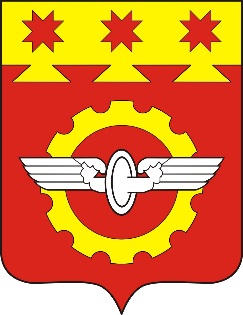 АДМИНИСТРАЦИЯГОРОДА КАНАШ                                                                                                                                     Чувашской Республикиг. Канаш